Ҡарар	                                         решениЕ                           «Об установлении земельного налога»В соответствии с Налоговым кодексом Российской Федерации Совет сельского поселения Антинганский сельсовет муниципального района Хайбуллинский район Республики Башкортостан решил:1. Ввести на территории сельского поселения Антинганский сельсовет муниципального района Хайбуллинский район Республики Башкортостан земельный налог, установить порядок и сроки уплаты налога за земли, находящиеся в пределах границ сельского поселения Антинганский сельсовет муниципального района Хайбуллинский район Республики Башкортостан.2.Установить налоговые ставки в размере:	2.1. 0,3 процента от кадастровой стоимости земельного участка в отношении земельных участков:- отнесенных к землям сельскохозяйственного назначения или к землям в составе зон сельскохозяйственного использования в населенных пунктах и используемых для сельскохозяйственного производства;- занятых жилищным фондом и объектами инженерной инфраструктуры жилищно-коммунального комплекса  (за исключением доли в праве на земель участок, приходящейся на объект, не относящийся к жилищному фонду и к объектам инженерной инфраструктуры жилищно-коммунального комплекса) или приобретенных  (предоставленных) для жилищного строительства;- приобретенных (предоставленных)   для личного подсобного хозяйства, садоводства, огородничества или животноводства, а также дачного хозяйства;- ограниченных в обороте в соответствии с законодательством Российской Федерации, предоставленных для обеспечения обороны, безопасности и таможенных нужд;2.2. 1,5 процента от кадастровой стоимости земельного участка в отношении прочих земельных участков.	3.Установить следующий порядок и сроки уплаты налога и авансовых платежей по налогу:1) налогоплательщики-организации уплачивают авансовые платежи по налогу не позднее последнего числа месяца, следующего за истекшим отчетным периодом.Налогоплательщики-организации уплачивают налог по итогам налогового периода не позднее 1 февраля года, следующего за истекшим налоговым периодом.4. Признать утратившим силу:решение Совета сельского поселения Антинганский сельсовет муниципального района Хайбуллинский район Республики Башкортостан  от 13 ноября 2012 года № Р-16/44 «Об установлении земельного налога»;решение Совета сельского поселения Антинганский сельсовет муниципального района Хайбуллинский район Республики Башкортостан  от 24 ноября 2014 года № Р-35/97«О внесении изменений в решение Совета сельского поселения Антинганский сельсовет муниципального района Хайбуллинский район Республики Башкортостан от 13 ноября 2012 года № Р-16/44 «Об установлении земельного налога»»;решение Совета сельского поселения Антинганский сельсовет муниципального района Хайбуллинский район Республики Башкортостан  от 11 марта 2015 года № Р-38/117 «О внесении изменений в решение Совета сельского поселения Антинганский сельсовет муниципального района Хайбуллинский район Республики Башкортостан от 13 ноября 2012 года № Р-16/44 «Об установлении земельного налога»».Обнародовать настоящее решение путем размещения на информационных стендах населенных пунктов сельского поселения не позднее 30 ноября 2016 года.Настоящее решение вступает в силу с 1 января 2017 года, но не раннее чем по истечении одного месяца со дня его официального обнародования.Глава сельского поселенияАнтинганский сельсоветМуниципального районаХайбуллинский районРеспублики Башкортостан                                    М.Ф.Сурина                                                              с.Антинган17 ноября 2016 года№ Р-14//49БАШ%ОРТОСТАН РЕСПУБЛИКА*ЫХ1йбулла районы муниципаль районыныёАтинг1н ауыл советыауыл бил1м18е Советы453812,  К1юм !хм1тшин урамы, 7, Атинг1н ауылыт. (34758) 2-31-35, e – mail: antingan_ss@mail.ru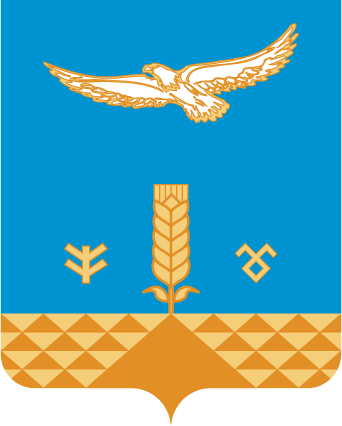 РЕСПУБЛИКА БАШКОРТОСТАНСовет сельского поселенияАнтинганский сельсоветмуниципального районаХайбуллинский район453812, ул.Каюма Ахметшина,7, с.Антингант. (34758) 2-31-35, e- mail: antingan_ss@mail.ru